VSTUPNÍ ČÁSTNázev moduluZákonné odvody a daň z příjmu fyzických osobKód modulu99-m-3/AM09Typ vzděláváníOdborné vzděláváníTyp moduluodborný průřezovýVyužitelnost vzdělávacího moduluKategorie dosaženého vzděláníH (EQF úroveň 3)L0 (EQF úroveň 4)M (EQF úroveň 4)Skupiny oborů99 - Průřezové63 - Ekonomika a administrativa65 - Gastronomie, hotelnictví a turismus66 - ObchodKomplexní úlohaZákonné odvodyObory vzdělání - poznámkyVšechny obory vzdělávání s průřezovou ekonomikou.Délka modulu (počet hodin)12Poznámka k délce moduluPlatnost modulu od30. 04. 2020Platnost modulu doVstupní předpokladyPodnikání – základní pojmyIdentifikační znaky živnostníkaOSVČ - živnostníkJÁDRO MODULUCharakteristika moduluModul je určen pro obory vzdělání s různým zaměřením a bude realizován jako průřezový.  Žák vysvětlí zákonnou legislativu výpočtu sociálního pojištění a zdravotního pojištění hrazeného živnostníkem. Popíše přesně stanovený zákonný postup výpočtu sociálního a zdravotního pojištění, včetně vyplnění tiskopisů na Správu sociálního pojištění a zdravotní pojišťovny. Získá přehled o  termínech odevzdání tiskopisů na patřičné úřady, jejich úhradou a podáváním tiskopisů (písemné a elektronické). Vyplní daňové přiznání k dani z příjmů fyzických osob, s termíny a možnostmi odevzdáním a úhradou daně z příjmů.Očekávané výsledky učeníŽák:vypočítá sociální pojištění OSVČ (živnostníka), vyplní příslušné tiskopisyvypočítá zdravotní pojištění OSVČ (živnostníka), vyplní příslušné tiskopisyvypočítá sociální a zdravotní pojištění zaměstnancevypočítá daň z příjmů fyzických osob, vyplní daňové přiznání k dani z příjmů fyzických osobObsah vzdělávání (rozpis učiva)Výpočet sociálního a zdravotního pojištění OSVČ (živnostníka) a zaměstnanceVýpočet daně z příjmu fyzické osobyVyplnění příslušných formulářůUčební činnosti žáků a strategie výukyStrategie výukyMetody slovní:monologické metody (popis, vysvětlování, výklad),dialogické metody (rozhovor, diskuse),metody práce s učebnicí, knihou, odborným časopisem, elektronické zdrojeMetody praktické:aplikace teoretických poznatků na praktických příkladech s odbornou podporou učiteleUčební činnostiŽák:pracuje s informacemi získanými z výkladu učitelepři své činnosti uplatňuje práci s odborným textemvyhledává a ověřuje si doplňující informace získané z elektronických zdrojůkonzultuje danou problematiku s učitelemaplikuje teoretické poznatky do praktických příkladůodhaluje případnou chybovost a provede opravuzpracované zadání prezentuje před třídou a učitelemúčastní se brainstormingu a projektové výuky řízené diskusíúčastní se diskuse o využití v praktickém životě a o ekonomické situaci v České republicepracuje samostatně, ale i ve skupinách, kde rozvíjí činnost vzájemné spolupráceČinnosti žáka ve vazbě na výsledky učení:Vypočítá sociální pojištění OSVČ (živnostníka), vyplní příslušné tiskopisy
	žák samostatně nebo ve skupině žáků vyhledá na internetu příslušné zákonné normysamostatně nebo ve skupině žáků vypočítá sociální pojištění OSVČ (živnostníka)ve spolupráci s učitelem vyplní příslušné formulářeVypočítá zdravotní pojištění OSVČ (živnostníka), vyplní příslušné tiskopisy
	žák samostatně nebo ve skupině žáků vyhledá na internetu příslušné zákonné normysamostatně nebo ve skupině žáků vypočítá zdravotní pojištění OSVČ (živnostníka)ve spolupráci s učitelem vyplní příslušné formulářeVypočítá sociální a zdravotní pojištění zaměstnance
	žák vyhledá příslušné zákonné normy na internetusamostatně nebo ve skupině žáků na vzorovém příkladu vypočítá sociální a zdravotní pojištění zaměstnanceve spolupráci s učitelem vyplní příslušné formulářeVypočítá daň z příjmů fyzických osob, vyplní daňové přiznání k dani z příjmů fyzických osob
	ve skupině žáků definuje účel daní z příjmu fyzických osob a skupinu obyvatel, která tuto daň odvádíve spolupráci s učitelem vyplní formulář daňového přiznání k dani z příjmu fyzických osobZařazení do učebního plánu, ročníkPro všechny obory vzdělání:zařazení do 2. případně 3. ročníkuVÝSTUPNÍ ČÁSTZpůsob ověřování dosažených výsledkůHodnocení se skládá z ústního zkoušení, písemného zkoušení a hodnocením dílčích i celkových výstupů ze skupinových nebo individuálních projektů.Ústní zkoušení:ústním zkoušením se ověřuje znalost učiva celého modulu a aplikace znalostí na reálnou situaci. Učitel položí žákovi 3 otázky.Písemné zkoušení:písemné zkoušení se skládá z výpočtu příkladu a vyplnění tiskopisů.Hodnocení výstupů žáků:sestává z posouzení odevzdaných projektů, které žák řešil v průběhu modulu, a to jak samostatně, tak ve skupiněKritéria hodnoceníHodnocení se skládá z ústního zkoušení, písemného zkoušení a hodnocením dílčích i celkových výstupů ze skupinových nebo individuálních projektů.Při ústním zkoušení se hodnotí:ucelenost, přesnost a trvalost osvojení požadovaných poznatkůkvalita a rozsah získaných dovedností a vědomostíschopnost aplikovat osvojené poznatky a dovednosti při řešení teoretických i praktických úkolůkvalita myšlení, především logika, samostatnost a tvořivostpřesnost, výstižnost a odborná i jazyková správnost ústního projevuŽák uspěl při ústním zkoušení, pokud zodpověděl alespoň 40 % otázek. Váha ústního zkoušení je v celkovém hodnocení modulu 30 %.Písemné zkoušení:Žák řeší tři příklady (sociální pojištění, zdravotní pojištění a daň z příjmu fyzické osoby) a vyplní tři tiskopisy (sociální pojištění, zdravotní pojištění a daň z příjmu fyzické osoby).Při výpočtu pojištění a daně se hodnotí správnost výpočtů a znalost přesného postupu výpočtu, znalost uplatňování slev.Při vyplňování tiskopisů a se hodnotí práce s Pokyny a zvolení správného postupu. Žák uspěl, pokud vypočítal správně alespoň jeden příklad a vyplnil alespoň jeden tiskopis.Váha písemného zkoušení je v celkovém hodnocení modulu 50 %.Výstupy z projektů:Žák předloží všechny výstupy z individuálních skupinových aktivit. Žák uspěl, pokud získal alespoň 40 % možných bodů. Váha výstupů je v celkovém hodnocení modulu 20 %.Pro splnění modulu je třeba získat 40 % možných bodů a minimální účast žáka je 70 % moduluDoporučená literaturaŠTOHL, Pavel. Učebnice účetnictví 2018: pro střední školy a pro veřejnost. Devatenácté, upravené vydání. Znojmo: Ing. Pavel Štohl, 2018. ISBN 978-80-88221-15-9.VANČUROVÁ, Alena a Stanislav KLAZAR. Sociální a zdravotní pojištění: úvod do problematiky. 2., aktualiz. a rozš. vyd. Praha: ASPI, 2008. Vzdělávání a certifikace účetních. ISBN 9788073573812.Daně z příjmů: zákon o daních z příjmů : vyhlášky, pokyny a sdělení MF a GŘ : přehled smluv o zamezení dvojího zdanění ; Evidence tržeb : zákon o EET ve znění nálezu Ústavního soudu : redakční uzávěrka .. Ostrava: Sagit, 1994. ÚZ. ISBN 978-80-7488-272-2.ŠTOHL, Pavel. Učebnice účetnictví 2018: pro střední školy a pro veřejnost. Devatenácté, upravené vydání. Znojmo: Ing. Pavel Štohl, 2018. ISBN 978-80-88221-16-6.Daňové a mzdové zákony 2018: znění po posledních novelách, daně a odvody. Český Těšín: Poradce, [2018]. ISBN 978-80-7365-401-6.Sociální a zdravotní pojištění v roce 2019. Praha: Svaz účetních České republiky, [2019]. Metodické aktuality Svazu účetních. ISBN 978-80-87367-94-0.JOUZA, Ladislav. Mzdy a platy bez chyb, pokut a penále: mzda, plat a odměna z dohody, odměňování v zákoníku práce, minimální mzda, průměrná mzda, platy zaměstnanců ve VS, změny ve zdravotním pojištění. Český Těšín: Poradce, [2017]. ISBN 978-80-7365-386-6.PoznámkyObsahové upřesněníOV RVP - Odborné vzdělávání ve vztahu k RVPMateriál vznikl v rámci projektu Modernizace odborného vzdělávání (MOV), který byl spolufinancován z Evropských strukturálních a investičních fondů a jehož realizaci zajišťoval Národní pedagogický institut České republiky. Autorem materiálu a všech jeho částí, není-li uvedeno jinak, je Jana Vlková. Creative Commons CC BY SA 4.0 – Uveďte původ – Zachovejte licenci 4.0 Mezinárodní.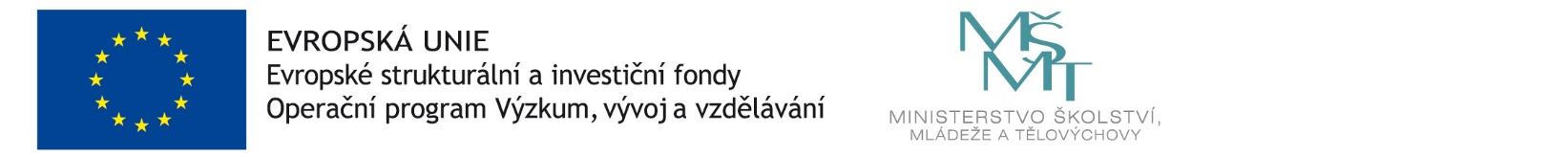 